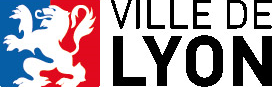 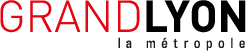 Demande de SubventionAppel à projets internationaux 2020 - phase 2Pour chaque projet, un seul dossier de demande de subvention est à déposer. Le service Relations Internationales commun à la Ville et à la Métropole de Lyon instruira la demande de subvention pour la Ville de Lyon et la Métropole de Lyon selon leurs compétences et leurs intérêts.Attestation sur l’honneurJe, soussigné(e) (nom, prénom)      Représentant(e) légal(e) de l’organisme, en qualité de (fonction)      déclare que l’organisme est en règle au regard de l’ensemble des déclarations sociales et fiscales ainsi que des cotisations et paiements y afférant,certifie exactes les informations du présent dossier, notamment la mention de l’ensemble des demandes de subvention introduites auprès d’autres financeurs publicsdéclare le présent dossier de demande de subvention completFait, le      		Signature : Chaque projet retenu pourra être subventionné par la Ville de Lyon, par la Métropole de Lyon ou conjointement par les deux collectivités. Dans tous les cas, le montant total des subventions accordées par les deux collectivités sera plafonné à 50 % des dépenses éligibles du budget global prévisionnel du projet. En conséquence, le financement du projet doit reposer sur d’autres sources de financement que la subvention demandée à la Ville et / ou la Métropole de Lyon.SOMMAIRE1)	RÈGLEMENT	22)	PRÉSENTATION DE VOTRE ORGANISME	23)	RAPPEL DES AIDES ACTUELLES ET ANTÉRIEURES	24)	PERSONNEL DE LA STRUCTURE	25)	MISES À DISPOSITION	26)	HONORAIRES	27)	PIÈCES À JOINDRE IMPÉRATIVEMENT À VOTRE DOSSIER	2Annexe N°1	2MODÈLE ATTESTATION DE NON ASSUJETTISSEMENT A LA TVA	2Annexe N°2	2MODELE D’ATTESTATION BANCAIRE	2Annexe N°3	2DÉCLARATION SUR L’HONNEUR CONCERNANT LES AIDES DE MINIMIS	2Annexe N°4-A	2MODÈLE DE BUDGET PRÉVISIONNEL DE L’ASSOCIATION	2Annexe N°4-B	2MODÈLE DE BUDGET PRÉVISIONNEL DE L’ACTION	2Annexe N°5	2BILAN D’ACTION REALISEE ANNEE 20__	2Annexe N°6	2LE RÈGLEMENT DU SOLDE DE LA SUBVENTION 2018 ACCORDÉE	2 RÈGLEMENTModalités de dépôts des candidatures :Date limite de dépôt des dossiers de demande de subvention dans le cadre de l’appel à projets internationaux 2020 – phase 2 : 30 avril 2020 (Aucun dossier se sera accepté après cette date)Dépôt du dossierLes porteurs de projets sont invités à remplir le dossier de candidature disponible sur le site internet de la Ville, de la Métropole de Lyon ou de Resacoop indiquant la liste des pièces à fournir.L’appel à projets se déroule en deux phases ; chaque entité ne peut déposer qu’un dossier pour chaque phase et peut également présenter à nouveau un projet ayant fait l’objet d’un refus lors de la 1ère phase. Le dossier devra être remis soit sur support papier accompagné des fichiers numériques sur clé USB (qui sera rendue) ou du lien de la plate-forme d’échange sur lesquels ils seront stockés, soit par voie numérique (adresses mail et postale sur la 1ère page de ce document).Un accusé de réception du dossier sera envoyé par mail. Si ce n’est pas le cas une semaine après la clôture de dépôt du dossier, veuillez nous contacter (coordonnées des personnes référentes sur la 1ère page de ce document).Suivi administratif et bilan :Les porteurs de projet peuvent être sollicités par l’une ou l’autre ou les deux collectivités pour présenter leur projet. La Ville et/ou la Métropole de Lyon se réserve(nt) le droit de demander des informations complémentaires lors de l’instruction des dossiers. La Ville et/ou la Métropole se réserve(nt) le droit de régulariser ou non des dossiers envoyés incomplets en demandant les pièces manquantes lors de l’instruction des dossiers. Les demandes font l’objet d’une instruction par le Service des Relations Internationales pour la Ville et la Métropole de Lyon, puis d’une commission technique.Chaque collectivité Ville de Lyon et Métropole de Lyon délibèrent les subventions à accorder aux porteurs de projets lors du Conseil Municipal et/ou du Conseil Métropolitain qui ont seuls l’autorité décisionnelle de cette attribution. À l’issue du Conseil Municipal et/ou du Conseil Métropolitain, chaque porteur de projet ayant déposé un dossier de demande de subvention se voit notifié par écrit la décision de la Ville et / ou de la Métropole de Lyon de soutenir financièrement le projet ou pas.  Les porteurs de projets subventionnés doivent fournir un bilan détaillé de leurs actions, des observations sur la réussite des objectifs, la suite éventuelle du projet. Un bilan chiffré doit aussi être envoyé pour justifier du bon usage de l’argent public. La Ville et ou la Métropole de Lyon s’engage(nt) sur un montant maximum de subvention qui représente un pourcentage du coût des dépenses éligibles du projet, au maximum 50%. Si le budget réalisé est inférieur au budget prévisionnel, le bénéficiaire devra rembourser cet écart au prorata de la participation de la Ville ou de la Métropole de Lyon.Le porteur de projet signera, s’il y a lieu, avec la collectivité concernée, une convention de subvention. Une convention signée par le bénéficiaire et la Métropole de Lyon et/ou la Ville de Lyon permettra d’établir les engagements et les modalités de versement de la subvention, en deux fois (80 % puis 20 % pour la Métropole, 50% puis 50% pour la Ville). Le versement du solde (de 20 % pour la Métropole ou de 50% pour la Ville) de la subvention se fera à l’obtention d’un compte-rendu technique et financier sur le projet remis par le bénéficiaire et certifié conforme par le président ou par l’expert-comptable du porteur de projet. Les projets subventionnés doivent fournir un bilan détaillé de leurs actions, des observations sur la réussite des objectifs ainsi que les documents mentionnés dans la convention. PRÉSENTATION DE VOTRE ORGANISMEObjet social (défini dans vos statuts):Êtes-vous affilié à une fédération :	Oui		Non	Si oui : nom de la Fédération :                                                                    N° d’affiliation :                                                    Êtes-vous lié à d’autres structures associatives ou sociétés (liens juridiques, mise en commun de moyens etc ...) :				Oui		Non	Si oui, nom de ces structures :                                                                                      Adresse de son siège social :Rue :                                                                       Code postal :               		Commune :                                                                       Téléphone :                             	Télécopie :                                   Mail :                                                                       	Site Internet :                                                        Adresse de correspondance, si différente :Rue :                                                                       Code postal :               		Commune :                                                                       Nature juridique de votre organisme (cochez la case correspondante) Association		 Groupement d’intérêt public		 Établissement publicNuméro SIRET :                                     Numéro RNA (Répertoire National des Associations) :                                   Date de déclaration de création de votre organisme en Préfecture :                                        Date de l’AG constitutive de votre organisme :                                        Assujettissement de votre activité à TVA		Oui		Non	Représentants de l’organismeVotre organisme dispose-t-il d’un expert-comptable ?	Non	Oui. Précisez lequel (nom et coordonnées) :Votre organisme dispose-t-il d’un commissaire aux comptes ?	Non	Oui. Précisez lequel (nom et coordonnées) : RAPPEL DES AIDES ACTUELLES ET ANTÉRIEURESS’agit-il d’une première demande de subvention à la Ville de Lyon?	Oui		Non	S’agit-il d’une première demande de subvention à la Métropole de Lyon?Oui		Non	Vous avez peut-être bénéficié l’année précédente, ou demandé pour l’année en cours, d’autres aides publiques. Dans ce cas, vous devez remplir le tableau ci-dessous. PERSONNEL DE LA STRUCTURENombre d’adhérents de la structure :      Emplois aidés (précisez) : MISES À DISPOSITION	 HONORAIRES PIÈCES À JOINDRE IMPÉRATIVEMENT À VOTRE DOSSIERAnnexe N°1MODÈLE ATTESTATION DE NON ASSUJETTISSEMENT À LA TVALogo de l’organismeJe soussigné(e) Madame / Monsieur, agissant en qualité de _________________ de l’association __________________________, atteste que cette dernière n’est pas assujettie à la TVA.Signature et cachet de l’organismeAnnexe N°2MODELE D’ATTESTATION BANCAIREJe soussigné      représentant légal de l’organisme	      déclare sur l’honneur qu’à la date du      		(date d’arrêté des comptes)le montant des dettes était de	:      		(1)le montant des créances était de :      		(2)le solde bancaire était de		:      		(3)Signature du représentant légal et cachet de l’organisme(1) si le montant est différent de zéro, préciser s’il s’agit d’un remboursement d’emprunt et la durée du prêt.(2) indiquer toutes recettes n’ayant pu être encaissées avant la clôture des comptes.(3) préciser s’il s’agit d’un solde positif ou négatif.Annexe N°3DÉCLARATION SUR L’HONNEUR CONCERNANT LES AIDES DE MINIMISJe soussigné(e), (nom, prénom et qualité)      Représentant(e) légal(e) de l’entité (n° SIRET et raison sociale) :Déclare :	n’avoir reçu aucune aide de minimis durant les trois derniers exercices fiscaux dont celui en cours à la date de signature de la présente déclaration ;	avoir reçu, ou demandé mais pas encore reçu, les aides de minimis listées dans le tableau ci-dessous, durant les trois derniers exercices fiscaux dont celui en cours à la date de signature de la présente déclaration.Les aides de minimis sont des aides publiques qui sont octroyées au titre des règlements suivants :règlement (UE) n° 1407/2013 de la Commission du 18 décembre 2013 relatif à l’application des articles 107 et 108 du traité sur le fonctionnement de l’Union européenne (TFUE) aux aides de minimis,règlement (UE) n° 360/2012 de la Commission du 25 avril 2012 relatif à l’application des articles 107 et 108 du TFUE aux aides de minimis accordées à des entreprises fournissant des services d’intérêt économique général (SIEG).Fait le      			à      Signature      (Indiquez le nom et la qualité du signataire)Annexe N°4-ABUDGET PRÉVISIONNEL DE L’ASSOCIATION A REMPLIRAnnexe N°4-BBUDGET PRÉVISIONNEL DE L’ACTION A REMPLIRSignature du Président ou du Trésorier de la structureAnnexe N°5BILAN D’ACTION REALISEE ANNEE 2019Veuillez indiquer et justifier les écarts éventuels entre le budget prévisionnel et la réalisation de l’action :Quelles sont les contributions volontaires en nature affectées à la réalisation du projet ou de l’action subventionnée ?(Les contributions volontaires correspondent au bénévolat, aux mises à disposition gratuites de personnes ainsi que de biens meubles (matériel, véhicules, etc.) ou immeubles. Leur inscription en comptabilité n’est possible que si l’association dispose d’une information quantitative et valorisable sur ces contributions volontaires ainsi que des méthodes fiables.)Avez-vous des observations à faire sur le compte rendu financier de l’opération subventionnée ?Les objectifs de l’action ont-ils été atteints ?Veuillez décrire précisément en quoi a consisté votre action ?Quel a été le nombre approximatif de personnes bénéficiaires (par type de publics ciblés) ?Quels ont été les date(s) et lieu(x) de réalisation de votre action ?Quels indicateurs d’évaluation de l’action avez-vous utilisés ?Veuillez indiquer les autres informations qui vous sembleraient pertinentes :Annexe N°6LE RÈGLEMENT DE LA SUBVENTION 2020 ACCORDÉEATTENTION : Les pièces suivantes seront à envoyer dans les 6 mois suivant la fin de l’action réalisée. Les comptes rendus financier et qualitatif doivent être obligatoirement établis et transmis avant toute nouvelle demande de subvention.Dossier à renvoyer complété et accompagné des pièces à joindre impérativement à :appel-a-projets-internationaux@grandlyon.comouMonsieur le Maire de la Ville de Lyon, Monsieur le Président de la Métropole de Lyon, Développement Économique, Emploi & Savoirs Service Instructeur : Relations Internationales20 rue du Lac CS 3356969505 Lyon Cedex 03Personnes à contacter :Isabelle Lagarde - Tél : 04 78 63 47 54 Virginie Viricel - Tél : 04 26 99 34 69 Nom/PrénomEmailTél professionnelTél portablePrésidentTrésorierSecrétaireDirecteurSubventions2019 (obtenues)2019 (obtenues)2020 (prévues ou demandées)2020 (prévues ou demandées)SubventionsEn EurosMotif de l’aideEn EurosMotif de l’aideÉtatConseil RégionalConseil DépartementalMétropole de LyonDirection      Direction      Direction      Ville de LyonDirection      Direction      Direction      Communes Autres (précisez)Catégorie d’emploiEffectifs (en Équivalent Temps Plein)Salaires bruts 2020En K€Dont Emploi aidé En K€DirectionAdministratifsTechniquesAutres (précisez)TOTALLOCAL Occupez-vous un local pour votre activité de manière permanente :- à titre gratuit ?Si oui, accordé par quelle collectivité ?       Occupez-vous un local pour votre activité de manière permanente :- à titre gratuit ?Si oui, accordé par quelle collectivité ?      Oui Non - dont vous êtes propriétaire ?- dont vous êtes propriétaire ?Oui Non - que vous louez à titre onéreux?- que vous louez à titre onéreux?Oui Non * Si non, les activités de votre organisme sont-elles permanentes ?* Si non, les activités de votre organisme sont-elles permanentes ?Oui Non AUTRES LOCAUX Occupez-vous ou utilisez-vous un autre local ? Occupez-vous ou utilisez-vous un autre local ?Oui Non - à titre gratuit ?Si oui, accordé par quelle collectivité ?      - à titre gratuit ?Si oui, accordé par quelle collectivité ?      Oui Non - dont vous êtes propriétaire ?- dont vous êtes propriétaire ?Oui Non - que vous louez à titre onéreux?- que vous louez à titre onéreux?Oui Non * Si oui, précisez l’objet de son occupation (siège administratif, etc.) :      * Si oui, précisez l’objet de son occupation (siège administratif, etc.) :      * Si oui, précisez l’objet de son occupation (siège administratif, etc.) :      * Si oui, précisez l’objet de son occupation (siège administratif, etc.) :      AUTRES MISES À DISPOSITION Bénéficiez-vous d’autres mises à disposition : Bénéficiez-vous d’autres mises à disposition :Oui Non Si oui, précisez la nature et l’origine de l’aide :Si oui, précisez la nature et l’origine de l’aide :Si oui, précisez la nature et l’origine de l’aide :Si oui, précisez la nature et l’origine de l’aide :Type d’honorairesPrestation récurrente (préciser la fréquence)Prestation ponctuelleCoût prévisionnel
2020 en K€Comptable Commissaire aux comptesAvocatsAutres (précisez)À JOINDRE IMPERATIVEMENT AU DOSSIER DE DEMANDE DE SUBVENTIONVous demandez pour la 1ère fois une subventionVous avez déjà obtenu une subvention en 2019 auprès des Relations InternationalesSi envoi du dossier par la poste : clé USB contenant tous les fichiers numériques du dossierÀ FOURNIRÀ FOURNIRFiche de synthèse dûment remplieÀ FOURNIRÀ FOURNIRLettre de demande de subvention signée au Président de la Métropole et au Maire de Lyon, précisant : - l’objet de la demande - le montant sollicitéÀ FOURNIRÀ FOURNIRStatuts à jour et signés de votre organismeÀ FOURNIRSI MODIFICATIONDernier récépissé de dépôt à la PréfectureÀ FOURNIRSI MODIFICATIONDernière composition du Conseil d’Administration, en précisant les membres du bureauÀ FOURNIRSI MODIFICATIONAttestation concernant le régime TVA (modèle annexe 1 en cas de non assujettissement)À FOURNIRSI MODIFICATIONRIB à jourÀ FOURNIRÀ FOURNIRFiche INSEE de moins de 3 moisÀ FOURNIRÀ FOURNIRAttestation bancaire, en cas de comptabilité de trésorerie (absence de bilan comptable) (modèle annexe 2)À FOURNIRÀ FOURNIRÉtats financiers, bilan et compte de résultat de l’année        N-1À FOURNIRÀ FOURNIR Attestation des minimis complétée et signée (modèle annexe 3)À FOURNIRÀ FOURNIRBudget général prévisionnel équilibré de l’exercice sur lequel porte la subvention (annexe 4-A)À FOURNIRÀ FOURNIRBudget prévisionnel de l’action, précis (détail des charges et des produits directs affectés à l’action), équilibré et signé par le trésorier ou le Président (annexe 4-B)À FOURNIRÀ FOURNIRNote descriptive de l’action détaillée contenant :le territoire bénéficiairele contexte (éléments de diagnostic) et la justification du projetla présentation détaillée et les objectifs du projet, les manifestations prévues, le calendrier, ….Les résultats attendusLe nombre et la qualité des bénéficiaires du projetLes partenaires du projetDes éléments d’évaluation du projetContribution à l’intérêt localÀ FOURNIRÀ FOURNIRUn power point de 5 pages maximum présentant le projet à subventionner, avec le budget de l’action détaillé en dernière pageÀ FOURNIRÀ FOURNIRBilan de l’action réalisée en 2019 le cas échéant (utilisez l’annexe 5)À FOURNIRÀ FOURNIRAides de minimis obtenuesAides de minimis obtenuesAides de minimis obtenuesAides de minimis obtenuesDate d’attribution de l’aideNom de l’organisme financeurType d’aide de minimis (générale ou SIEG)Montant de l’aideTOTALTOTALTOTALAides de minimis demandées mais non encore obtenuesAides de minimis demandées mais non encore obtenuesAides de minimis demandées mais non encore obtenuesAides de minimis demandées mais non encore obtenuesDate d’attribution de l’aideNom de l’organisme financeurType d’aide de minimis (générale ou SIEG)Montant de l’aideTOTALTOTALTOTALÀ TRANSMETTRE À LA DIRECTION REFERENTE(pièces imperatives au paiement de la subvention)Subvention sans conventionUn courrier d’appel de fonds demandant le versement de la totalité de la subventionLe rapport qualitatif du projet (utiliser l’annexe 5 le cas échéant)Le compte-rendu financier du projet mettant en regard les dépenses et recettes prévisionnelles avec les dépenses et recettes réellement effectuéesSubvention avec conventionSe référer à l’article 5 « modalités de versements » de votre convention